Publicado en Madrid el 06/05/2024 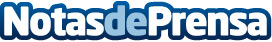 Don Servando revela su secreto para cumplir 109 años, arropado por el doctor Manuel de la PeñaSegún el INE más de 20.000 personas pasan de los 100 años en España y la clave está en conocer las costumbres y estilos de vida, para identificar las características que tienen en común y de esta manera poder alcanzar la meta de Jeanne Calment, una francesa que vivió hasta los 122 añosDatos de contacto:Manuel de la PeñaCOMUNICAE914118090Nota de prensa publicada en: https://www.notasdeprensa.es/don-servando-revela-su-secreto-para-cumplir Categorias: Nutrición Madrid Personas Mayores Bienestar http://www.notasdeprensa.es